新义工注册指引A、新义工注册网站指引：一：登陆网址：http://v.sva.org.cn/二，点击“注册成为新义工”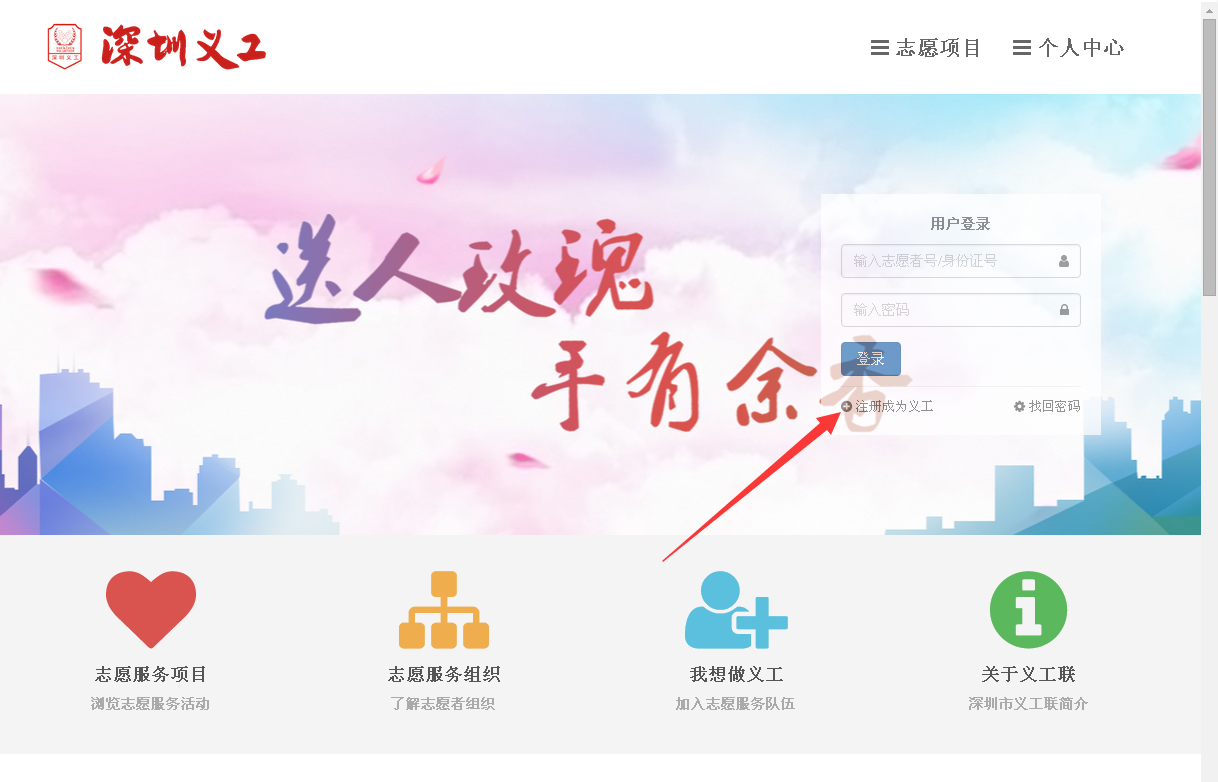 三，点击“我同意”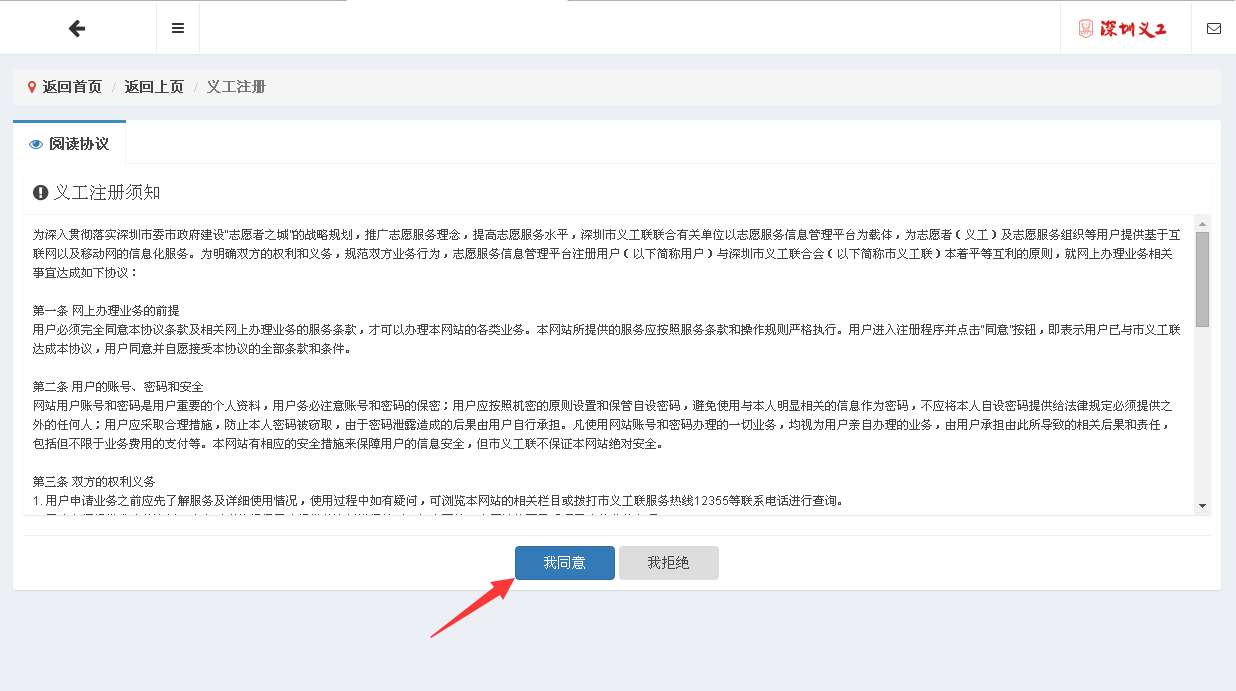 将“基本信息”填写完整、上传“头像照片”，点击“注册”（个人信息越详细通过时间就越快）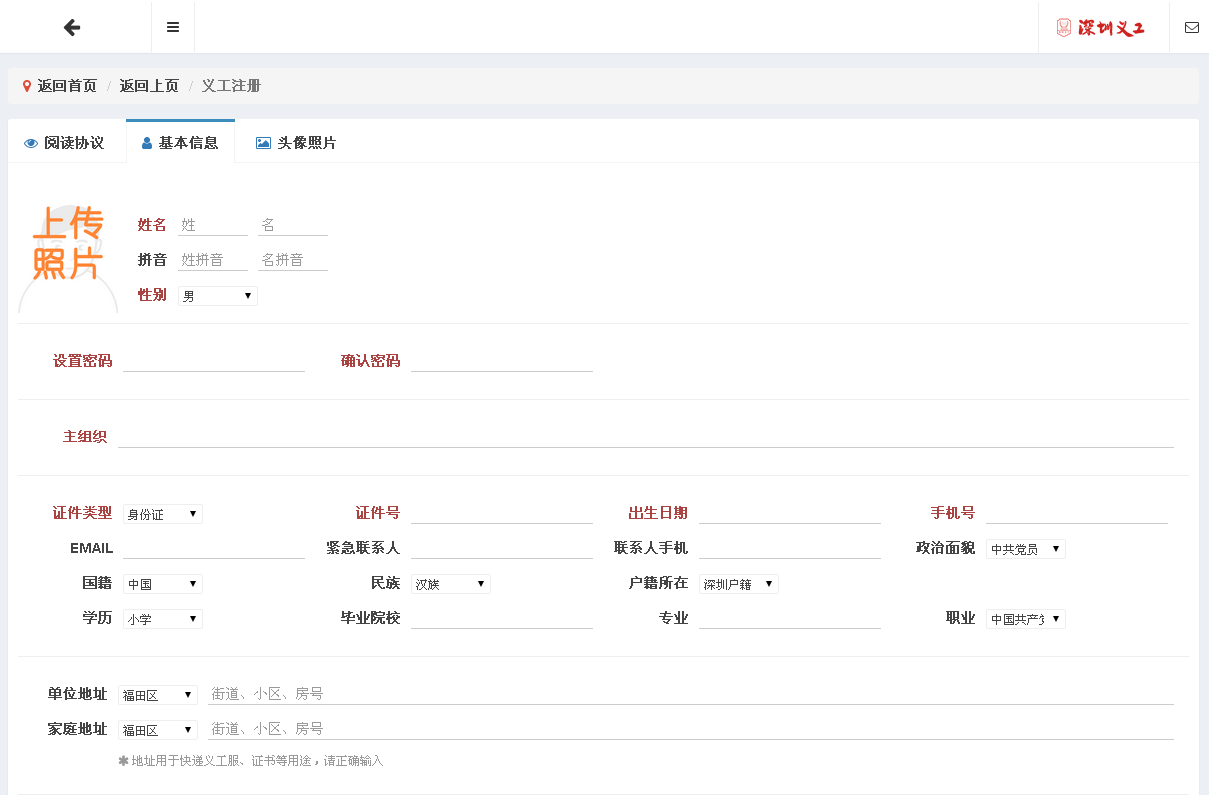 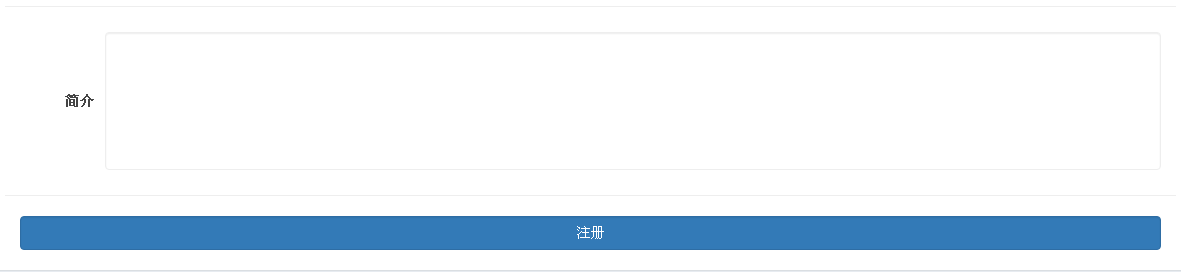 选择“主组织”为“春风援助组”【在搜索框内输入“春风援助组”点击“搜索”键】见下图所示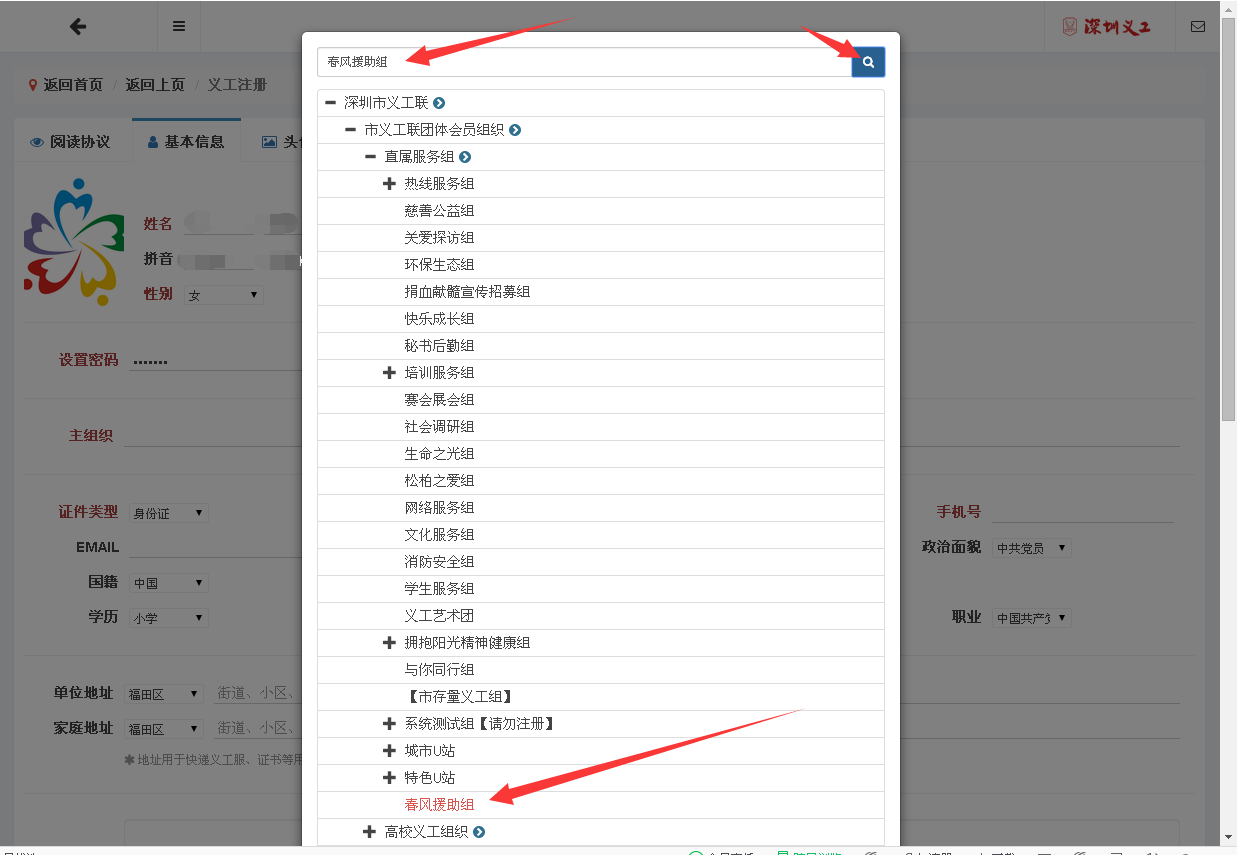 注意一： 上传照片格式为：413(长)×295（宽）（可用美图秀秀或光影魔术手剪裁）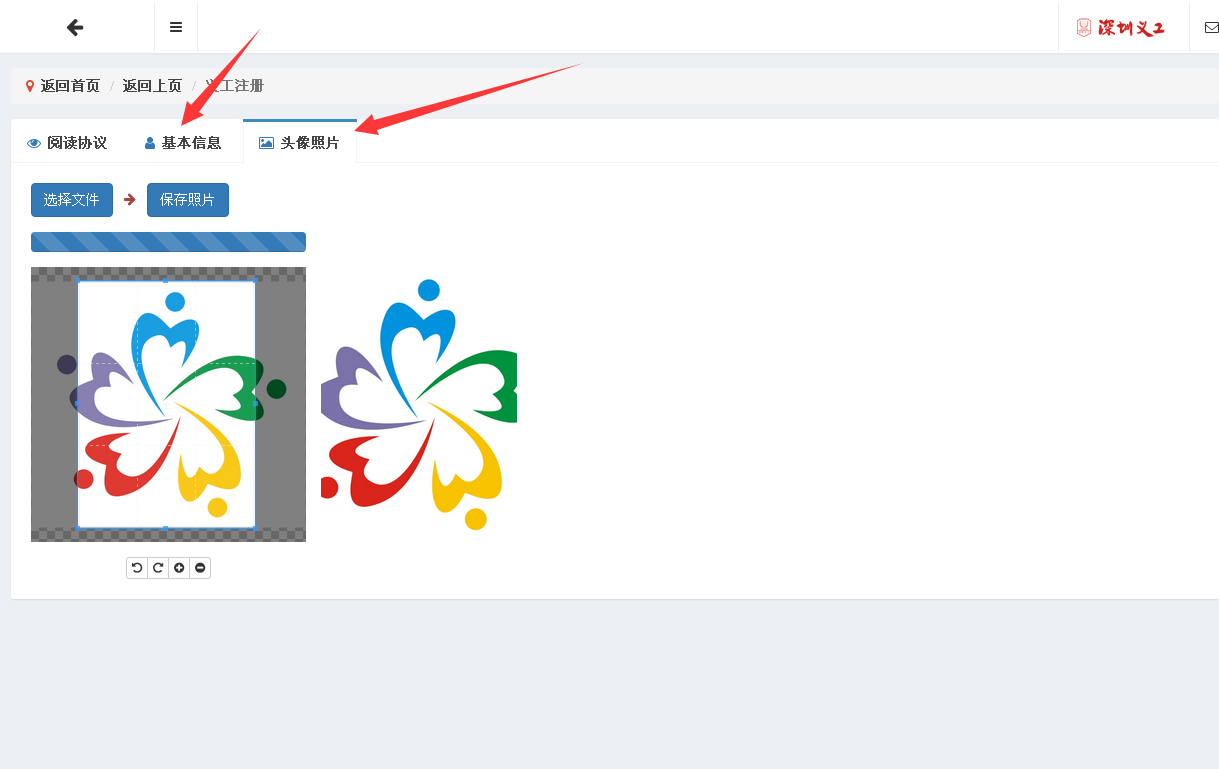 照片点击上传提交即可。（照片将用于制作义工证使用）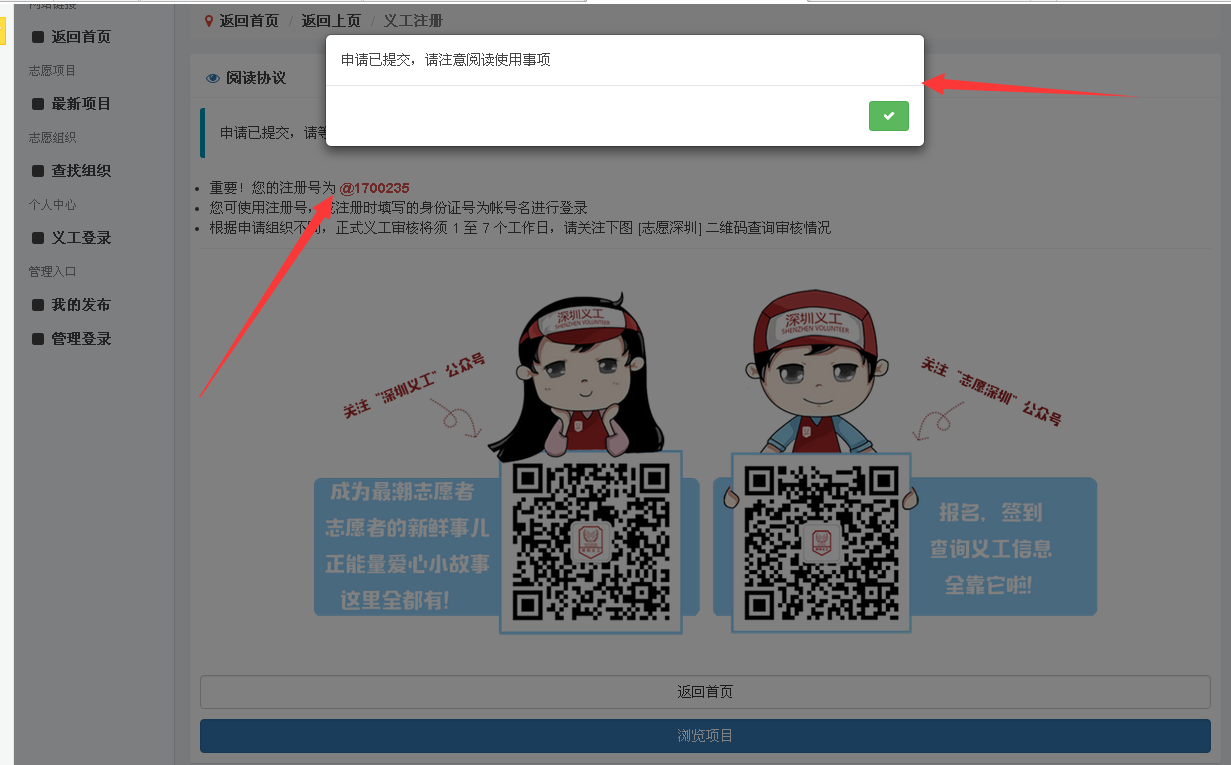 填完以上资料后提交即可获得一个以@开头的临时义工号（如下图所示）待服务时数满20个小时后转正将会成为正式的义工，义工证上面的号码将会变成（10位数字）的正式义工号啦 B、微信申请深圳义工号注册指引关注微信公众号：zhiyuanshenzhen进入首界面（如下图），点击“更多服务”——“个人中心”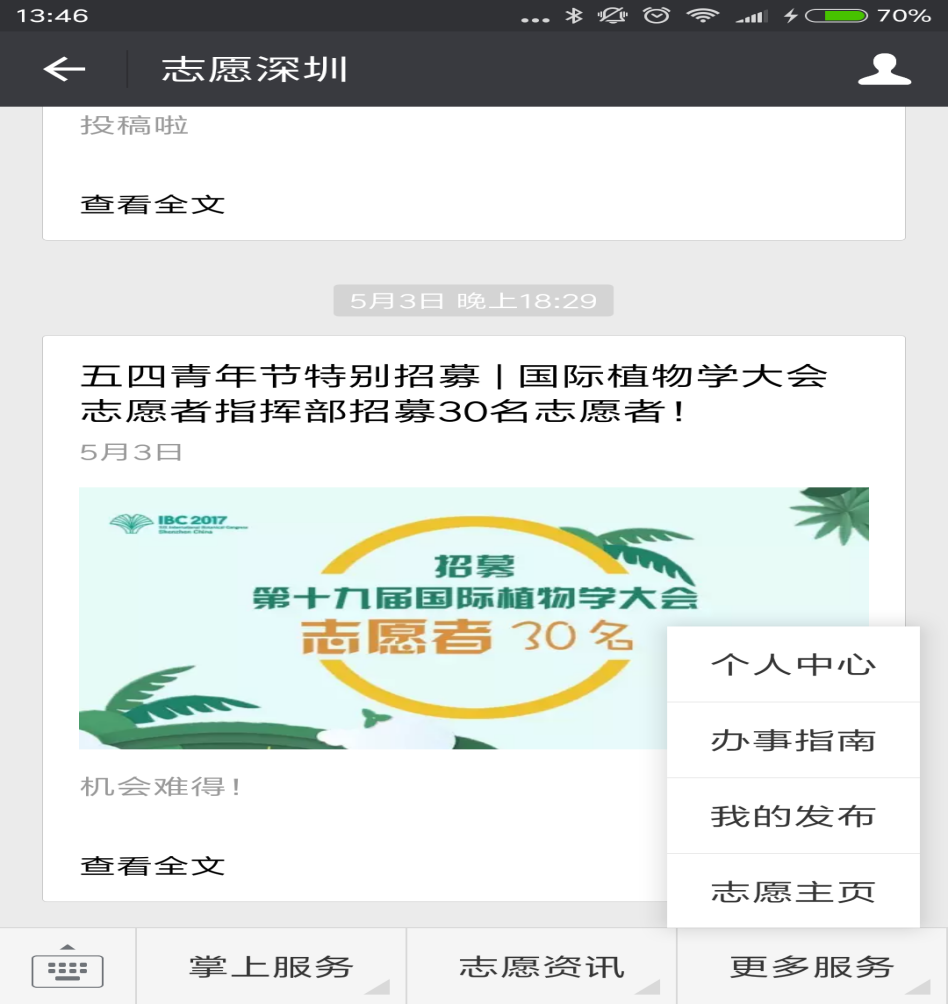 选择“注册成为新义工”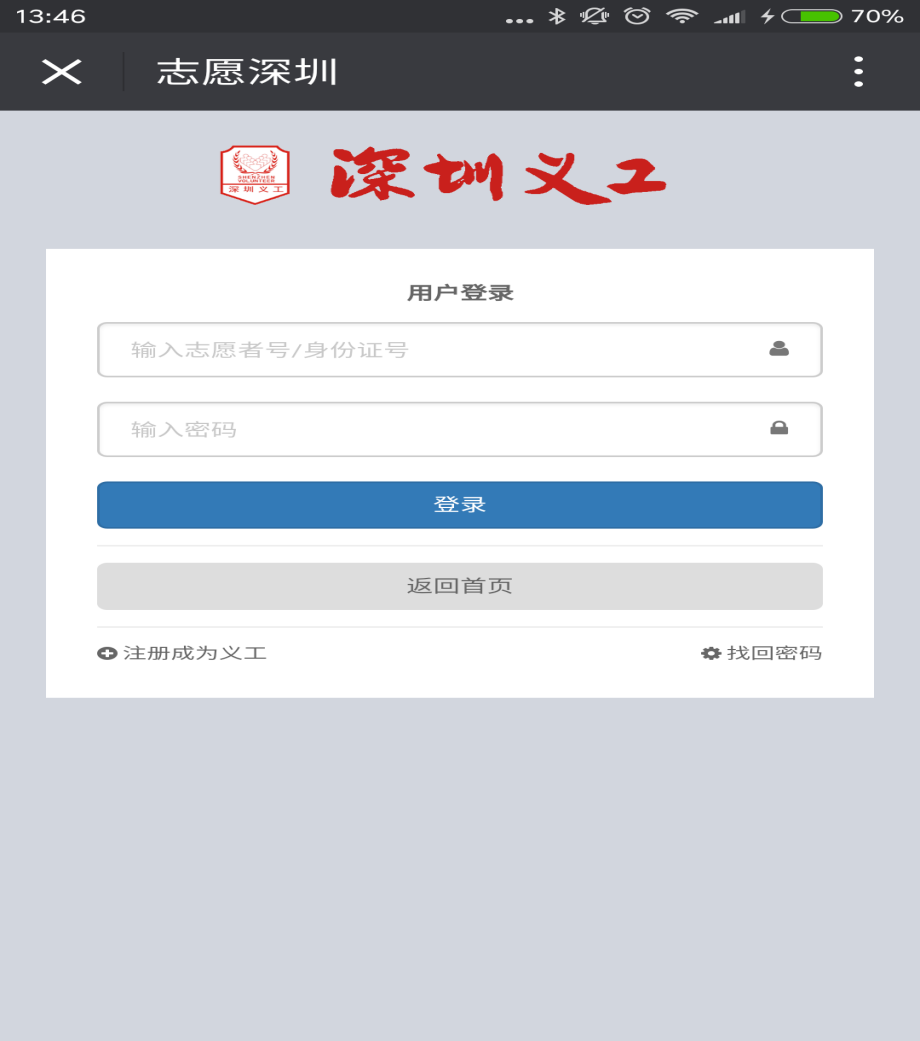 阅读须知，点击“我同意”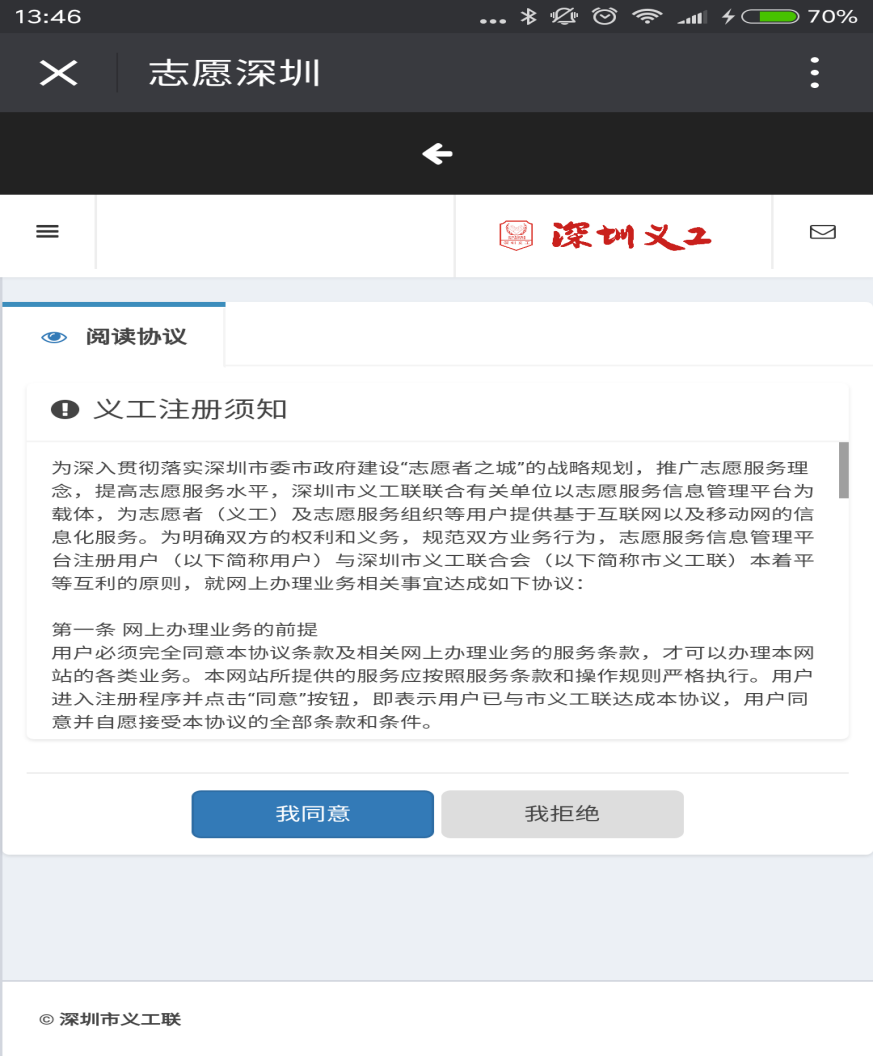 填写“基本信息”所有资料（必须真实有效）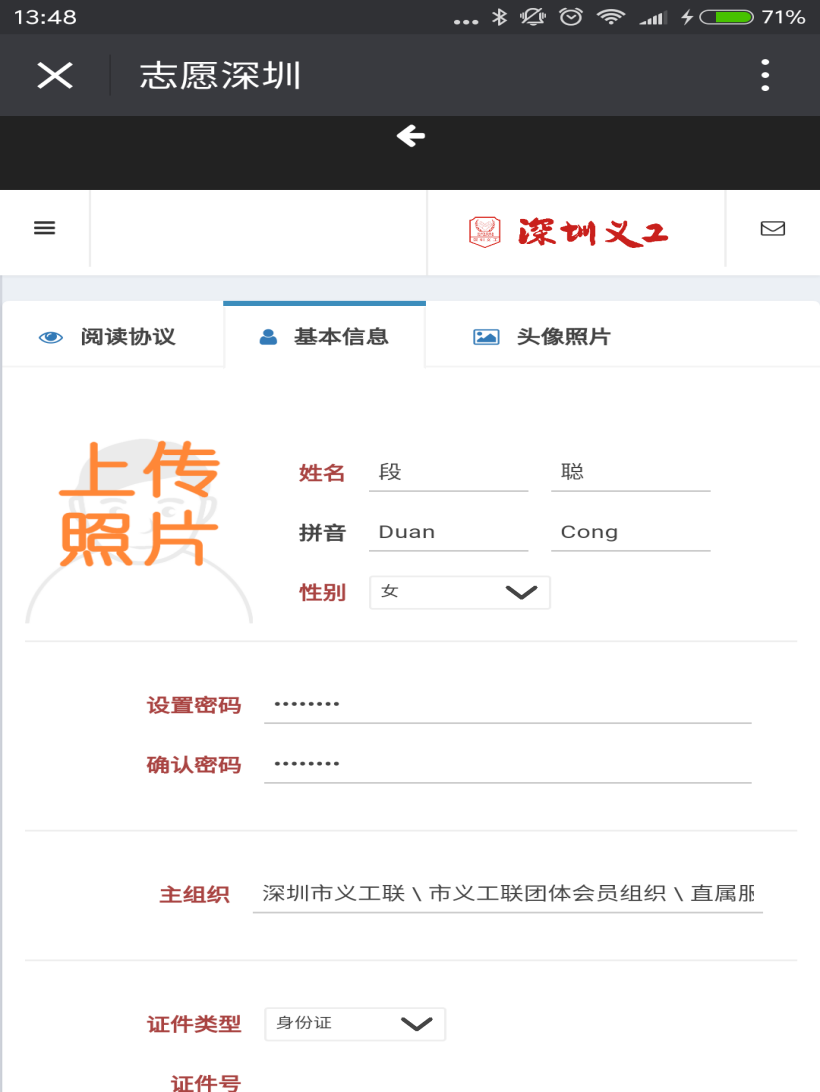 主组织选择“春风援助组”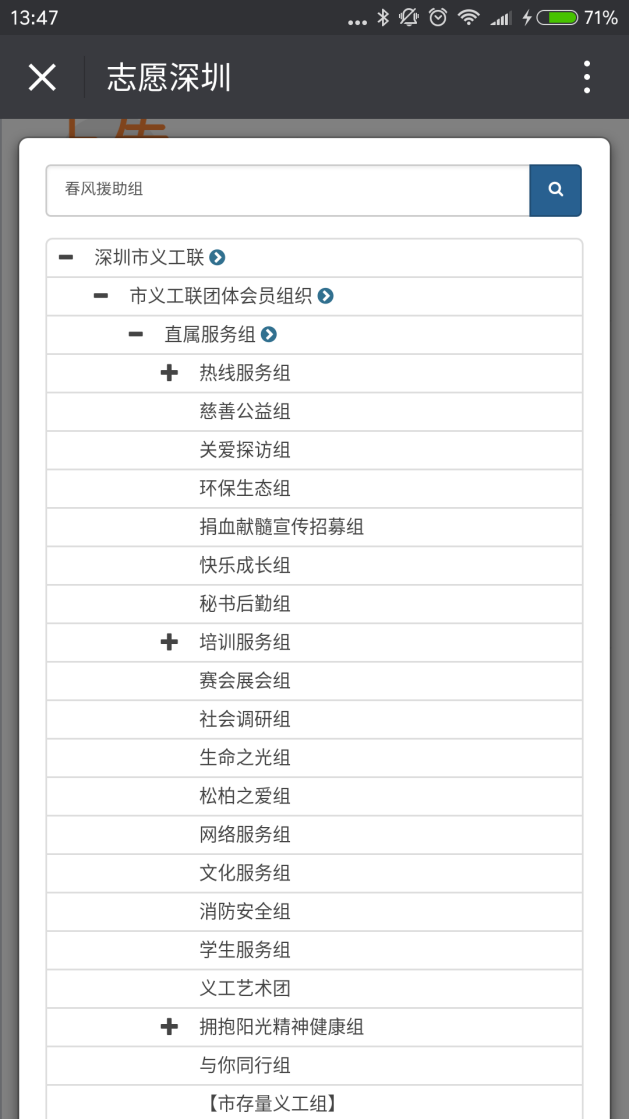 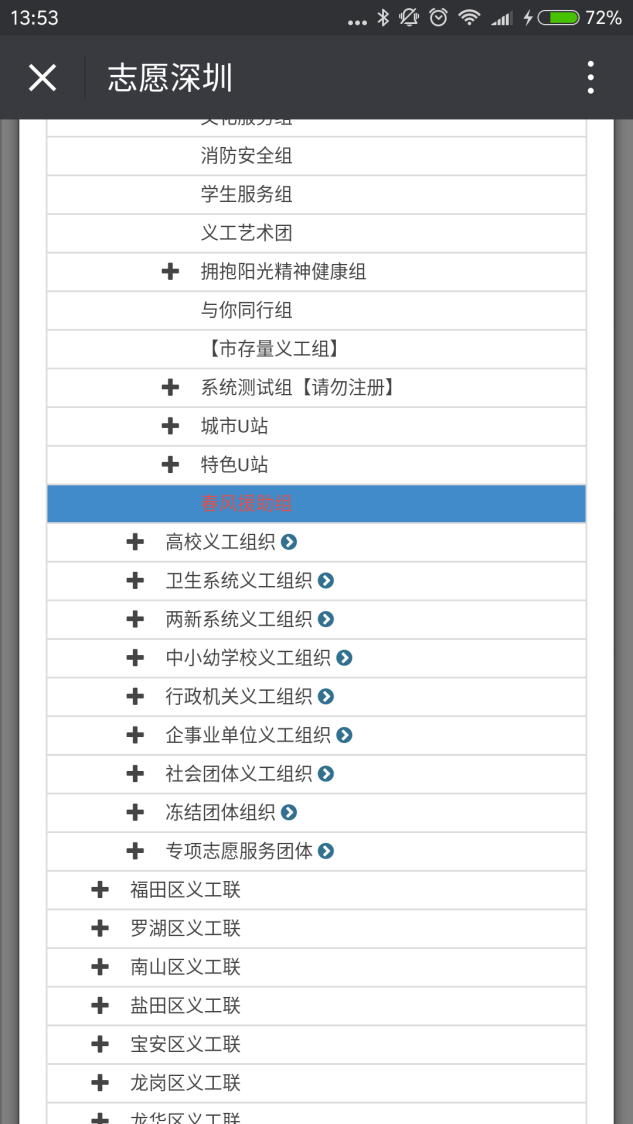 上传本人照片，最好选择证件照。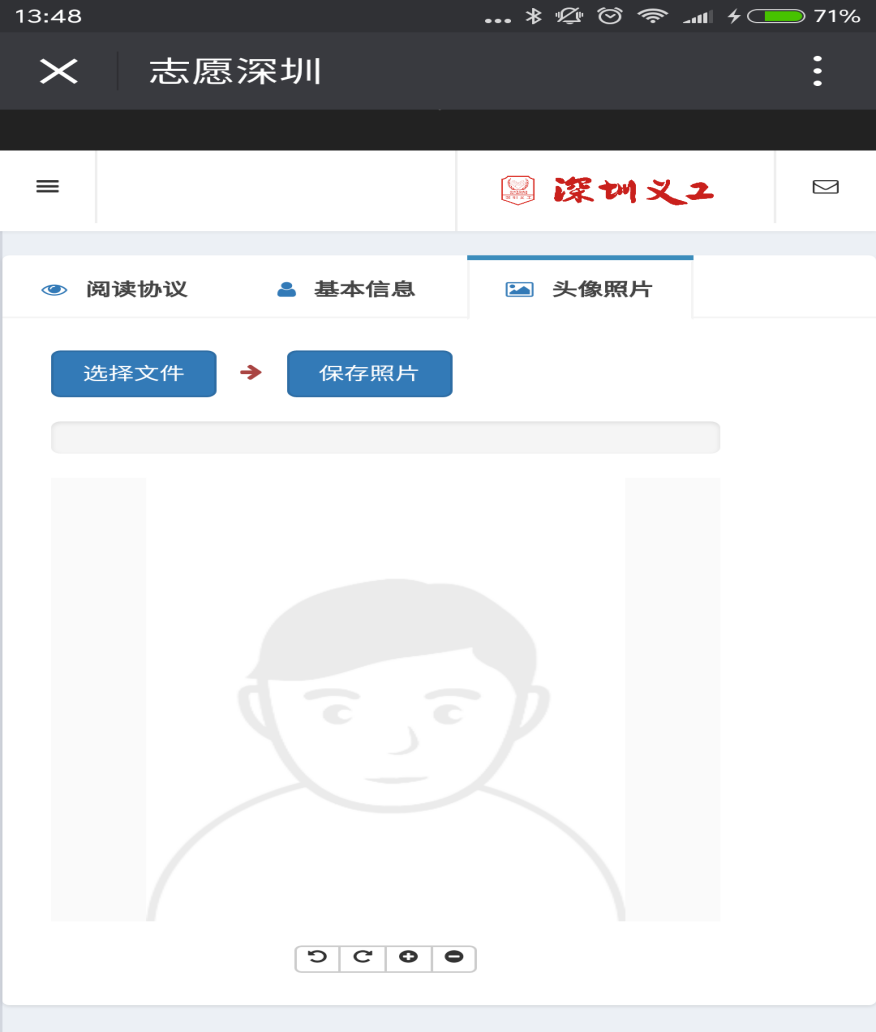 以上内容填写完整，点击“注册”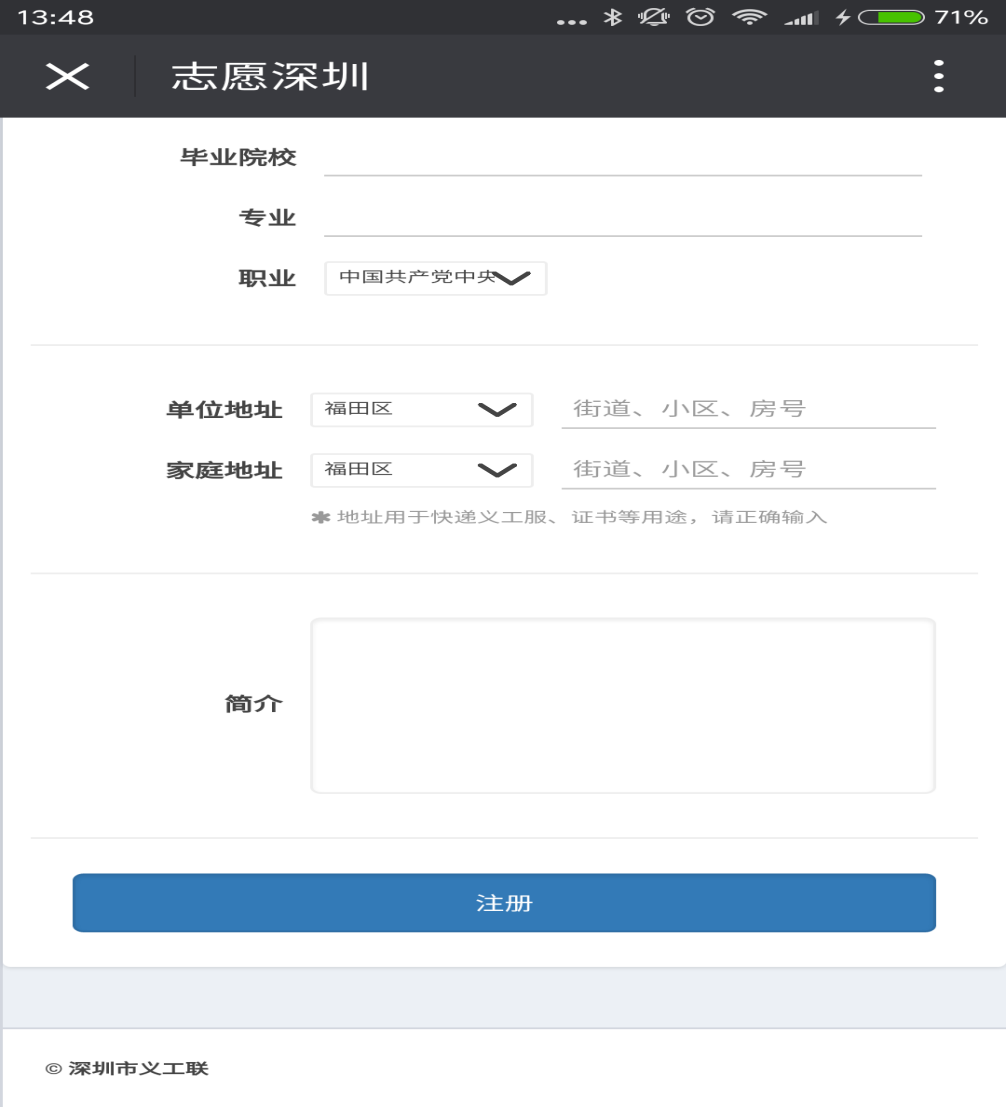 9.注册完成后，有你的注册号：@开头  的临时义工号（如下图所示）待服务时数满20个小时后转正将会成为正式的义工，义工证上面的号码将会变成（10位数字）的正式义工号啦 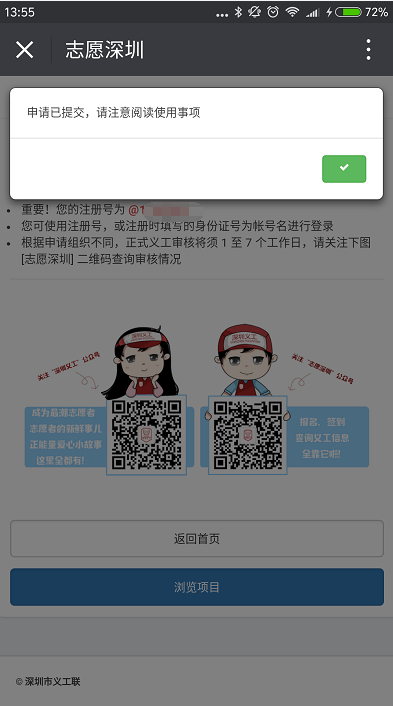 转组或申请加入副组织流程：（请用电脑上网站http://v.sva.org.cn/  修改）登录义工号--2.“基本信息”--3.主组织/副组织--4.选择所要加入的组织名称：（如：春风援助组）--5.“保存信息”即可。忘记密码、找回密码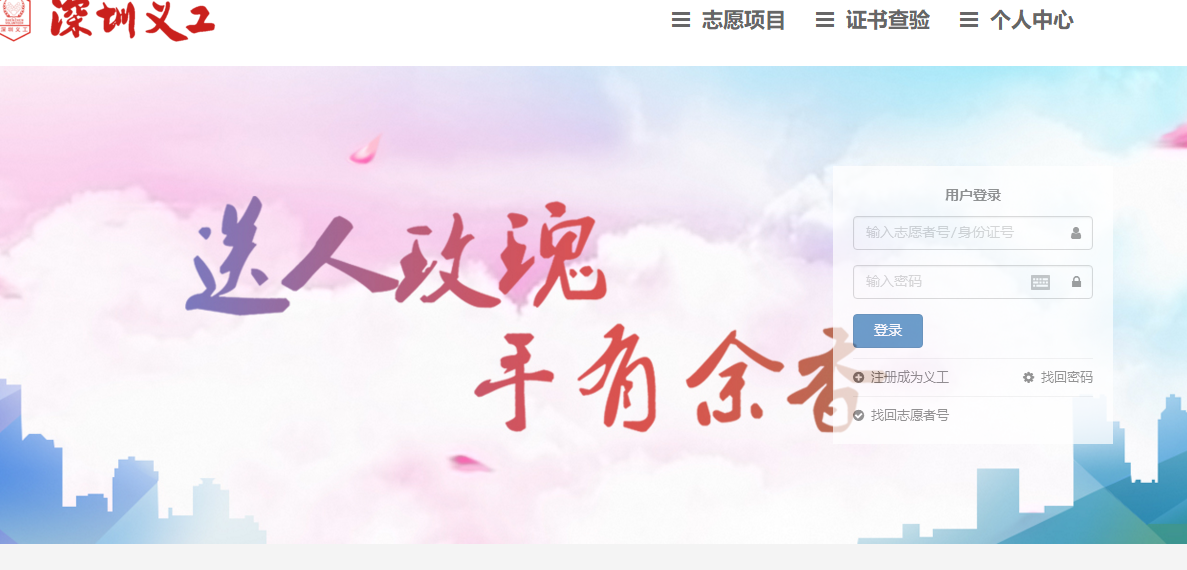 一、登陆网址：http://v.sva.org.cn/二、点击“找回密码”。三、按照要求填入信息，点击提交。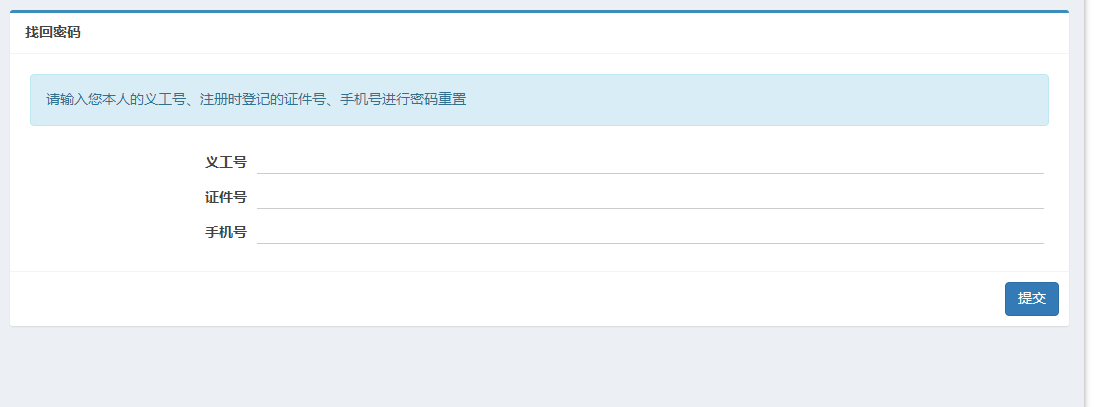 找回志愿者号一、登陆网址：http://v.sva.org.cn/二、点击“找回志愿者号”。三、按照要求填入信息，点击提交。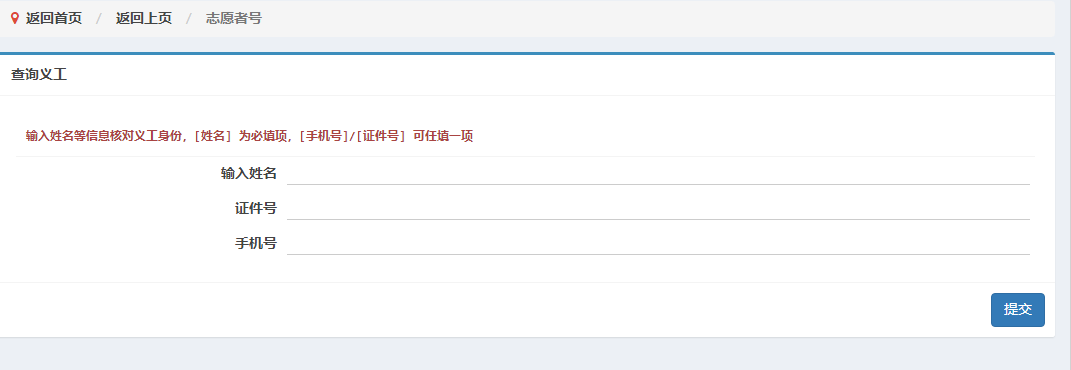 